添付資料提出票添付資料提出票の記載例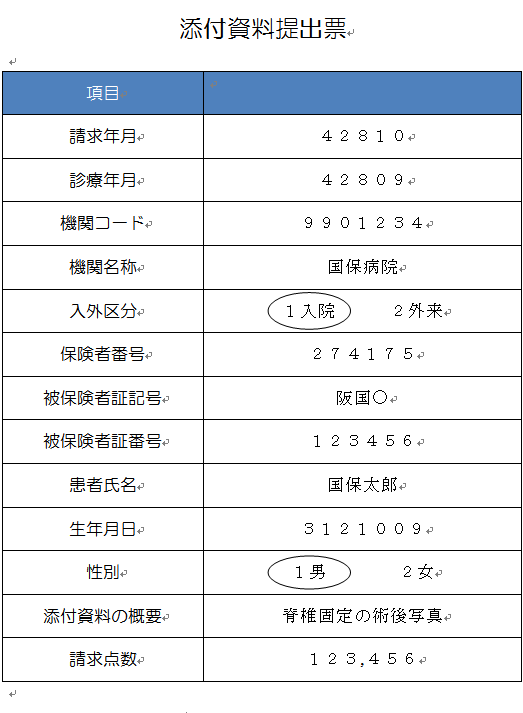 ①元号を数値化して記入ください。　平成28年10月⇒42810②同上③ハイフンを使用せずに記入ください。　99－01234⇒9901234④略称記載でも結構です。　医療法人○○会○○病院⇒○○病院⑤１入院、２外来のいずれかを丸で囲んでください。⑥保険者番号を記入ください。⑦被保険者証記号を記入ください。⑧被保険者証番号を記入ください。⑨患者氏名を電子レセプトに記録したものと同様の表現で記入ください。（漢字カナの区別）⑩元号を数値化して記入ください。　昭和12年10月9日⇒3121009⑪１男、２女のいずれかを丸で囲んでください。⑫添付資料の概要を簡単に記入ください。⑬請求点数を記入ください。項目請求年月診療年月機関コード機関名称入外区分１入院　　　２外来保険者番号被保険者証記号被保険者証番号患者氏名生年月日性別１男　　　　２女添付資料の概要請求点数